Министерство науки и высшего образования Российской ФедерацииФедеральное государственное бюджетное образовательное учреждение высшего образования «Ростовский государственный экономический университет (РИНХ)»Министерство науки и высшего образования Российской ФедерацииФедеральное государственное бюджетное образовательное учреждение высшего образования «Ростовский государственный экономический университет (РИНХ)»УТВЕРЖДАЮДиректор Таганрогского института имени А.П. Чехова (филиала)РГЭУ (РИНХ)_____________ Голобородько А.Ю.«____» ______________ 20___г.УТВЕРЖДАЮДиректор Таганрогского института имени А.П. Чехова (филиала)РГЭУ (РИНХ)_____________ Голобородько А.Ю.«____» ______________ 20___г.Рабочая программа дисциплиныОхрана природы и рациональное природопользованиеРабочая программа дисциплиныОхрана природы и рациональное природопользованиенаправление 44.03.05 Педагогическое образование (с двумя профилями подготовки)направленность (профиль)  44.03.05.40 Биология и Географиянаправление 44.03.05 Педагогическое образование (с двумя профилями подготовки)направленность (профиль)  44.03.05.40 Биология и ГеографияДля набора 2019. 2020. 2021. 2022 годаДля набора 2019. 2020. 2021. 2022 годаКвалификацияБакалаврКвалификацияБакалаврКАФЕДРАбиолого-географического образования и здоровьесберегающих дисциплинбиолого-географического образования и здоровьесберегающих дисциплинбиолого-географического образования и здоровьесберегающих дисциплинбиолого-географического образования и здоровьесберегающих дисциплинбиолого-географического образования и здоровьесберегающих дисциплинбиолого-географического образования и здоровьесберегающих дисциплинбиолого-географического образования и здоровьесберегающих дисциплинбиолого-географического образования и здоровьесберегающих дисциплинбиолого-географического образования и здоровьесберегающих дисциплинРаспределение часов дисциплины по семестрамРаспределение часов дисциплины по семестрамРаспределение часов дисциплины по семестрамРаспределение часов дисциплины по семестрамРаспределение часов дисциплины по семестрамРаспределение часов дисциплины по семестрамРаспределение часов дисциплины по семестрамСеместр(<Курс>.<Семестр на курсе>)Семестр(<Курс>.<Семестр на курсе>)Семестр(<Курс>.<Семестр на курсе>)6 (3.2)6 (3.2)ИтогоИтогоНедельНедельНедель16 1/616 1/6ИтогоИтогоВид занятийВид занятийВид занятийУПРПУПРПЛекцииЛекцииЛекции12121212ЛабораторныеЛабораторныеЛабораторные38383838Итого ауд.Итого ауд.Итого ауд.50505050Кoнтактная рабoтаКoнтактная рабoтаКoнтактная рабoта50505050Сам. работаСам. работаСам. работа58585858Часы на контрольЧасы на контрольЧасы на контроль36363636ИтогоИтогоИтого144144144144ОСНОВАНИЕОСНОВАНИЕОСНОВАНИЕОСНОВАНИЕОСНОВАНИЕОСНОВАНИЕОСНОВАНИЕОСНОВАНИЕОСНОВАНИЕУчебный план утвержден учёным советом вуза от 26.04.2022 протокол № 9/1.Программу составил(и): д-р ветеренар. наук, Проф., Подберезный В. В.;канд. экон. наук, Доц., Паничкина М.В. _________________Зав. кафедрой: Подберезный В. В. 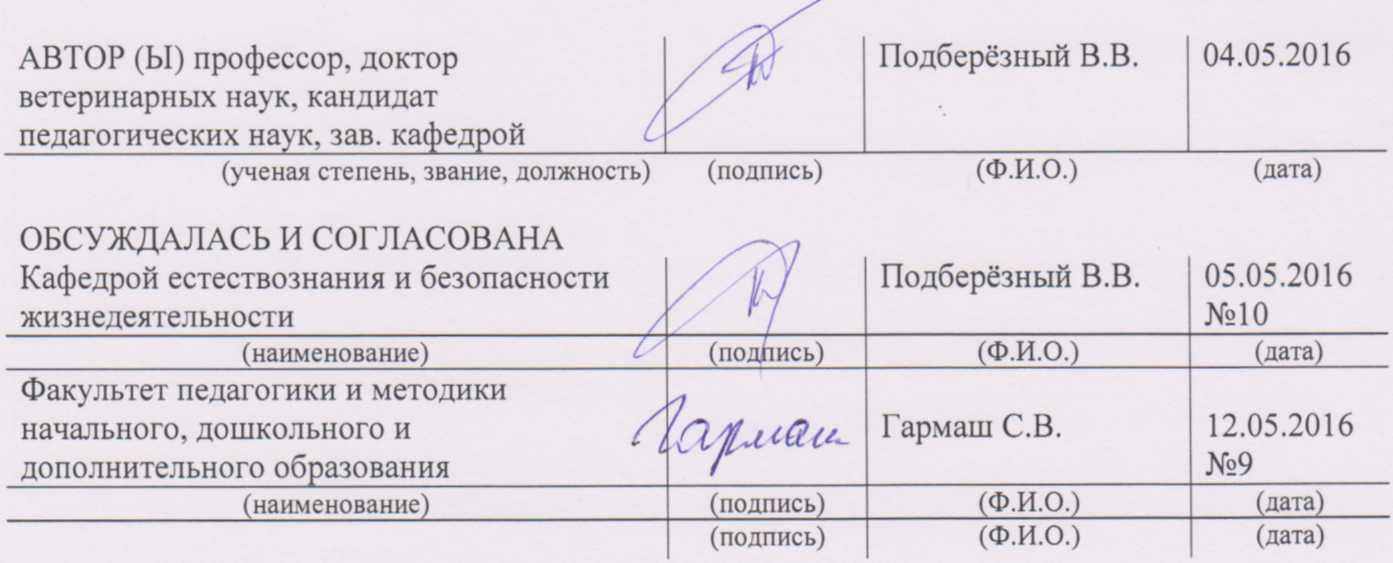 Учебный план утвержден учёным советом вуза от 26.04.2022 протокол № 9/1.Программу составил(и): д-р ветеренар. наук, Проф., Подберезный В. В.;канд. экон. наук, Доц., Паничкина М.В. _________________Зав. кафедрой: Подберезный В. В. Учебный план утвержден учёным советом вуза от 26.04.2022 протокол № 9/1.Программу составил(и): д-р ветеренар. наук, Проф., Подберезный В. В.;канд. экон. наук, Доц., Паничкина М.В. _________________Зав. кафедрой: Подберезный В. В. Учебный план утвержден учёным советом вуза от 26.04.2022 протокол № 9/1.Программу составил(и): д-р ветеренар. наук, Проф., Подберезный В. В.;канд. экон. наук, Доц., Паничкина М.В. _________________Зав. кафедрой: Подберезный В. В. Учебный план утвержден учёным советом вуза от 26.04.2022 протокол № 9/1.Программу составил(и): д-р ветеренар. наук, Проф., Подберезный В. В.;канд. экон. наук, Доц., Паничкина М.В. _________________Зав. кафедрой: Подберезный В. В. Учебный план утвержден учёным советом вуза от 26.04.2022 протокол № 9/1.Программу составил(и): д-р ветеренар. наук, Проф., Подберезный В. В.;канд. экон. наук, Доц., Паничкина М.В. _________________Зав. кафедрой: Подберезный В. В. Учебный план утвержден учёным советом вуза от 26.04.2022 протокол № 9/1.Программу составил(и): д-р ветеренар. наук, Проф., Подберезный В. В.;канд. экон. наук, Доц., Паничкина М.В. _________________Зав. кафедрой: Подберезный В. В. Учебный план утвержден учёным советом вуза от 26.04.2022 протокол № 9/1.Программу составил(и): д-р ветеренар. наук, Проф., Подберезный В. В.;канд. экон. наук, Доц., Паничкина М.В. _________________Зав. кафедрой: Подберезный В. В. Учебный план утвержден учёным советом вуза от 26.04.2022 протокол № 9/1.Программу составил(и): д-р ветеренар. наук, Проф., Подберезный В. В.;канд. экон. наук, Доц., Паничкина М.В. _________________Зав. кафедрой: Подберезный В. В. Учебный план утвержден учёным советом вуза от 26.04.2022 протокол № 9/1.Программу составил(и): д-р ветеренар. наук, Проф., Подберезный В. В.;канд. экон. наук, Доц., Паничкина М.В. _________________Зав. кафедрой: Подберезный В. В. Учебный план утвержден учёным советом вуза от 26.04.2022 протокол № 9/1.Программу составил(и): д-р ветеренар. наук, Проф., Подберезный В. В.;канд. экон. наук, Доц., Паничкина М.В. _________________Зав. кафедрой: Подберезный В. В. Учебный план утвержден учёным советом вуза от 26.04.2022 протокол № 9/1.Программу составил(и): д-р ветеренар. наук, Проф., Подберезный В. В.;канд. экон. наук, Доц., Паничкина М.В. _________________Зав. кафедрой: Подберезный В. В. 1. ЦЕЛИ ОСВОЕНИЯ ДИСЦИПЛИНЫ1. ЦЕЛИ ОСВОЕНИЯ ДИСЦИПЛИНЫ1. ЦЕЛИ ОСВОЕНИЯ ДИСЦИПЛИНЫ1. ЦЕЛИ ОСВОЕНИЯ ДИСЦИПЛИНЫ1. ЦЕЛИ ОСВОЕНИЯ ДИСЦИПЛИНЫ1. ЦЕЛИ ОСВОЕНИЯ ДИСЦИПЛИНЫ1. ЦЕЛИ ОСВОЕНИЯ ДИСЦИПЛИНЫ1. ЦЕЛИ ОСВОЕНИЯ ДИСЦИПЛИНЫ1. ЦЕЛИ ОСВОЕНИЯ ДИСЦИПЛИНЫ1.1формирование экологического мировоззрения и экологически-ответственного поведения; изучение основных направлений и способов охраны окружающей среды с учетом принципов научного подхода и экологической целесообразности; формирование и развитие представлений о взаимосвязи таких категорий, как охрана окружающей среды, рациональное использование природных ресурсов, защита от чрезвычайных ситуаций природного и техногенного характера, национальная безопасность страныформирование экологического мировоззрения и экологически-ответственного поведения; изучение основных направлений и способов охраны окружающей среды с учетом принципов научного подхода и экологической целесообразности; формирование и развитие представлений о взаимосвязи таких категорий, как охрана окружающей среды, рациональное использование природных ресурсов, защита от чрезвычайных ситуаций природного и техногенного характера, национальная безопасность страныформирование экологического мировоззрения и экологически-ответственного поведения; изучение основных направлений и способов охраны окружающей среды с учетом принципов научного подхода и экологической целесообразности; формирование и развитие представлений о взаимосвязи таких категорий, как охрана окружающей среды, рациональное использование природных ресурсов, защита от чрезвычайных ситуаций природного и техногенного характера, национальная безопасность страныформирование экологического мировоззрения и экологически-ответственного поведения; изучение основных направлений и способов охраны окружающей среды с учетом принципов научного подхода и экологической целесообразности; формирование и развитие представлений о взаимосвязи таких категорий, как охрана окружающей среды, рациональное использование природных ресурсов, защита от чрезвычайных ситуаций природного и техногенного характера, национальная безопасность страныформирование экологического мировоззрения и экологически-ответственного поведения; изучение основных направлений и способов охраны окружающей среды с учетом принципов научного подхода и экологической целесообразности; формирование и развитие представлений о взаимосвязи таких категорий, как охрана окружающей среды, рациональное использование природных ресурсов, защита от чрезвычайных ситуаций природного и техногенного характера, национальная безопасность страныформирование экологического мировоззрения и экологически-ответственного поведения; изучение основных направлений и способов охраны окружающей среды с учетом принципов научного подхода и экологической целесообразности; формирование и развитие представлений о взаимосвязи таких категорий, как охрана окружающей среды, рациональное использование природных ресурсов, защита от чрезвычайных ситуаций природного и техногенного характера, национальная безопасность страныформирование экологического мировоззрения и экологически-ответственного поведения; изучение основных направлений и способов охраны окружающей среды с учетом принципов научного подхода и экологической целесообразности; формирование и развитие представлений о взаимосвязи таких категорий, как охрана окружающей среды, рациональное использование природных ресурсов, защита от чрезвычайных ситуаций природного и техногенного характера, национальная безопасность страныформирование экологического мировоззрения и экологически-ответственного поведения; изучение основных направлений и способов охраны окружающей среды с учетом принципов научного подхода и экологической целесообразности; формирование и развитие представлений о взаимосвязи таких категорий, как охрана окружающей среды, рациональное использование природных ресурсов, защита от чрезвычайных ситуаций природного и техногенного характера, национальная безопасность страны2. ТРЕБОВАНИЯ К РЕЗУЛЬТАТАМ ОСВОЕНИЯ ДИСЦИПЛИНЫ2. ТРЕБОВАНИЯ К РЕЗУЛЬТАТАМ ОСВОЕНИЯ ДИСЦИПЛИНЫ2. ТРЕБОВАНИЯ К РЕЗУЛЬТАТАМ ОСВОЕНИЯ ДИСЦИПЛИНЫ2. ТРЕБОВАНИЯ К РЕЗУЛЬТАТАМ ОСВОЕНИЯ ДИСЦИПЛИНЫ2. ТРЕБОВАНИЯ К РЕЗУЛЬТАТАМ ОСВОЕНИЯ ДИСЦИПЛИНЫ2. ТРЕБОВАНИЯ К РЕЗУЛЬТАТАМ ОСВОЕНИЯ ДИСЦИПЛИНЫ2. ТРЕБОВАНИЯ К РЕЗУЛЬТАТАМ ОСВОЕНИЯ ДИСЦИПЛИНЫ2. ТРЕБОВАНИЯ К РЕЗУЛЬТАТАМ ОСВОЕНИЯ ДИСЦИПЛИНЫ2. ТРЕБОВАНИЯ К РЕЗУЛЬТАТАМ ОСВОЕНИЯ ДИСЦИПЛИНЫУК-2.1:Определяет совокупность взаимосвязанных задач, обеспечивающих достижение поставленной цели, исходя из действующих правовых нормУК-2.1:Определяет совокупность взаимосвязанных задач, обеспечивающих достижение поставленной цели, исходя из действующих правовых нормУК-2.1:Определяет совокупность взаимосвязанных задач, обеспечивающих достижение поставленной цели, исходя из действующих правовых нормУК-2.1:Определяет совокупность взаимосвязанных задач, обеспечивающих достижение поставленной цели, исходя из действующих правовых нормУК-2.1:Определяет совокупность взаимосвязанных задач, обеспечивающих достижение поставленной цели, исходя из действующих правовых нормУК-2.1:Определяет совокупность взаимосвязанных задач, обеспечивающих достижение поставленной цели, исходя из действующих правовых нормУК-2.1:Определяет совокупность взаимосвязанных задач, обеспечивающих достижение поставленной цели, исходя из действующих правовых нормУК-2.1:Определяет совокупность взаимосвязанных задач, обеспечивающих достижение поставленной цели, исходя из действующих правовых нормУК-2.1:Определяет совокупность взаимосвязанных задач, обеспечивающих достижение поставленной цели, исходя из действующих правовых нормУК-2.2:Определяет ресурсное обеспечение для достижения поставленной целиУК-2.2:Определяет ресурсное обеспечение для достижения поставленной целиУК-2.2:Определяет ресурсное обеспечение для достижения поставленной целиУК-2.2:Определяет ресурсное обеспечение для достижения поставленной целиУК-2.2:Определяет ресурсное обеспечение для достижения поставленной целиУК-2.2:Определяет ресурсное обеспечение для достижения поставленной целиУК-2.2:Определяет ресурсное обеспечение для достижения поставленной целиУК-2.2:Определяет ресурсное обеспечение для достижения поставленной целиУК-2.2:Определяет ресурсное обеспечение для достижения поставленной целиУК-2.3:Оценивает вероятные риски и ограничения в решении поставленных задачУК-2.3:Оценивает вероятные риски и ограничения в решении поставленных задачУК-2.3:Оценивает вероятные риски и ограничения в решении поставленных задачУК-2.3:Оценивает вероятные риски и ограничения в решении поставленных задачУК-2.3:Оценивает вероятные риски и ограничения в решении поставленных задачУК-2.3:Оценивает вероятные риски и ограничения в решении поставленных задачУК-2.3:Оценивает вероятные риски и ограничения в решении поставленных задачУК-2.3:Оценивает вероятные риски и ограничения в решении поставленных задачУК-2.3:Оценивает вероятные риски и ограничения в решении поставленных задачУК-2.4:Определяет ожидаемые результаты решения поставленных задачУК-2.4:Определяет ожидаемые результаты решения поставленных задачУК-2.4:Определяет ожидаемые результаты решения поставленных задачУК-2.4:Определяет ожидаемые результаты решения поставленных задачУК-2.4:Определяет ожидаемые результаты решения поставленных задачУК-2.4:Определяет ожидаемые результаты решения поставленных задачУК-2.4:Определяет ожидаемые результаты решения поставленных задачУК-2.4:Определяет ожидаемые результаты решения поставленных задачУК-2.4:Определяет ожидаемые результаты решения поставленных задачОПК-4.1:Знает и понимает особенности базовых национальных ценностей, на основе которых осуществляется духовно-нравственное воспитание обучающихсяОПК-4.1:Знает и понимает особенности базовых национальных ценностей, на основе которых осуществляется духовно-нравственное воспитание обучающихсяОПК-4.1:Знает и понимает особенности базовых национальных ценностей, на основе которых осуществляется духовно-нравственное воспитание обучающихсяОПК-4.1:Знает и понимает особенности базовых национальных ценностей, на основе которых осуществляется духовно-нравственное воспитание обучающихсяОПК-4.1:Знает и понимает особенности базовых национальных ценностей, на основе которых осуществляется духовно-нравственное воспитание обучающихсяОПК-4.1:Знает и понимает особенности базовых национальных ценностей, на основе которых осуществляется духовно-нравственное воспитание обучающихсяОПК-4.1:Знает и понимает особенности базовых национальных ценностей, на основе которых осуществляется духовно-нравственное воспитание обучающихсяОПК-4.1:Знает и понимает особенности базовых национальных ценностей, на основе которых осуществляется духовно-нравственное воспитание обучающихсяОПК-4.1:Знает и понимает особенности базовых национальных ценностей, на основе которых осуществляется духовно-нравственное воспитание обучающихсяОПК-4.2:Демонстрирует способность к формированию у обучающихся гражданской позиции, толерантности и навыков поведения в изменяющейся поликультурной среде, способности к труду и жизни в условиях современного мира, культуры здорового и безопасного образа жизниОПК-4.2:Демонстрирует способность к формированию у обучающихся гражданской позиции, толерантности и навыков поведения в изменяющейся поликультурной среде, способности к труду и жизни в условиях современного мира, культуры здорового и безопасного образа жизниОПК-4.2:Демонстрирует способность к формированию у обучающихся гражданской позиции, толерантности и навыков поведения в изменяющейся поликультурной среде, способности к труду и жизни в условиях современного мира, культуры здорового и безопасного образа жизниОПК-4.2:Демонстрирует способность к формированию у обучающихся гражданской позиции, толерантности и навыков поведения в изменяющейся поликультурной среде, способности к труду и жизни в условиях современного мира, культуры здорового и безопасного образа жизниОПК-4.2:Демонстрирует способность к формированию у обучающихся гражданской позиции, толерантности и навыков поведения в изменяющейся поликультурной среде, способности к труду и жизни в условиях современного мира, культуры здорового и безопасного образа жизниОПК-4.2:Демонстрирует способность к формированию у обучающихся гражданской позиции, толерантности и навыков поведения в изменяющейся поликультурной среде, способности к труду и жизни в условиях современного мира, культуры здорового и безопасного образа жизниОПК-4.2:Демонстрирует способность к формированию у обучающихся гражданской позиции, толерантности и навыков поведения в изменяющейся поликультурной среде, способности к труду и жизни в условиях современного мира, культуры здорового и безопасного образа жизниОПК-4.2:Демонстрирует способность к формированию у обучающихся гражданской позиции, толерантности и навыков поведения в изменяющейся поликультурной среде, способности к труду и жизни в условиях современного мира, культуры здорового и безопасного образа жизниОПК-4.2:Демонстрирует способность к формированию у обучающихся гражданской позиции, толерантности и навыков поведения в изменяющейся поликультурной среде, способности к труду и жизни в условиях современного мира, культуры здорового и безопасного образа жизниВ результате освоения дисциплины обучающийся должен:В результате освоения дисциплины обучающийся должен:В результате освоения дисциплины обучающийся должен:В результате освоения дисциплины обучающийся должен:В результате освоения дисциплины обучающийся должен:В результате освоения дисциплины обучающийся должен:В результате освоения дисциплины обучающийся должен:В результате освоения дисциплины обучающийся должен:В результате освоения дисциплины обучающийся должен:Знать:Знать:Знать:Знать:Знать:Знать:Знать:Знать:Знать:- основные экологические понятия и термины;- современные глобальные и региональные экологические проблемы;-основы экологической безопасности, как элемента национальной безопасности страны;- основные антропогенно-обусловленные негативные процессы в различных объектах окружающей среды (гидросфера, атмосфера и почва) и в экосистемах;- принципы рационального природопользования и мониторинга окружающей среды, сохранения  биоразнообразия и продуктивности растительного и животного мира;-пути предотвращения негативного антропогенного воздействия на окружающую среду и человека;- правовые, экономические и организационные способы обеспечения экологической безопасности и охраны окружающей среды;- технологические способы уменьшения негативных последствий антропогенного воздействия на окружающую среду;- методику расчета экономического ущерба от загрязнения окружающей среды;-роль международного сотрудничества в охране окружающей среды;- особо охраняемые природные территории Ростовской области: их значение, принципы создания и охраны;- основные экологические понятия и термины;- современные глобальные и региональные экологические проблемы;-основы экологической безопасности, как элемента национальной безопасности страны;- основные антропогенно-обусловленные негативные процессы в различных объектах окружающей среды (гидросфера, атмосфера и почва) и в экосистемах;- принципы рационального природопользования и мониторинга окружающей среды, сохранения  биоразнообразия и продуктивности растительного и животного мира;-пути предотвращения негативного антропогенного воздействия на окружающую среду и человека;- правовые, экономические и организационные способы обеспечения экологической безопасности и охраны окружающей среды;- технологические способы уменьшения негативных последствий антропогенного воздействия на окружающую среду;- методику расчета экономического ущерба от загрязнения окружающей среды;-роль международного сотрудничества в охране окружающей среды;- особо охраняемые природные территории Ростовской области: их значение, принципы создания и охраны;- основные экологические понятия и термины;- современные глобальные и региональные экологические проблемы;-основы экологической безопасности, как элемента национальной безопасности страны;- основные антропогенно-обусловленные негативные процессы в различных объектах окружающей среды (гидросфера, атмосфера и почва) и в экосистемах;- принципы рационального природопользования и мониторинга окружающей среды, сохранения  биоразнообразия и продуктивности растительного и животного мира;-пути предотвращения негативного антропогенного воздействия на окружающую среду и человека;- правовые, экономические и организационные способы обеспечения экологической безопасности и охраны окружающей среды;- технологические способы уменьшения негативных последствий антропогенного воздействия на окружающую среду;- методику расчета экономического ущерба от загрязнения окружающей среды;-роль международного сотрудничества в охране окружающей среды;- особо охраняемые природные территории Ростовской области: их значение, принципы создания и охраны;- основные экологические понятия и термины;- современные глобальные и региональные экологические проблемы;-основы экологической безопасности, как элемента национальной безопасности страны;- основные антропогенно-обусловленные негативные процессы в различных объектах окружающей среды (гидросфера, атмосфера и почва) и в экосистемах;- принципы рационального природопользования и мониторинга окружающей среды, сохранения  биоразнообразия и продуктивности растительного и животного мира;-пути предотвращения негативного антропогенного воздействия на окружающую среду и человека;- правовые, экономические и организационные способы обеспечения экологической безопасности и охраны окружающей среды;- технологические способы уменьшения негативных последствий антропогенного воздействия на окружающую среду;- методику расчета экономического ущерба от загрязнения окружающей среды;-роль международного сотрудничества в охране окружающей среды;- особо охраняемые природные территории Ростовской области: их значение, принципы создания и охраны;- основные экологические понятия и термины;- современные глобальные и региональные экологические проблемы;-основы экологической безопасности, как элемента национальной безопасности страны;- основные антропогенно-обусловленные негативные процессы в различных объектах окружающей среды (гидросфера, атмосфера и почва) и в экосистемах;- принципы рационального природопользования и мониторинга окружающей среды, сохранения  биоразнообразия и продуктивности растительного и животного мира;-пути предотвращения негативного антропогенного воздействия на окружающую среду и человека;- правовые, экономические и организационные способы обеспечения экологической безопасности и охраны окружающей среды;- технологические способы уменьшения негативных последствий антропогенного воздействия на окружающую среду;- методику расчета экономического ущерба от загрязнения окружающей среды;-роль международного сотрудничества в охране окружающей среды;- особо охраняемые природные территории Ростовской области: их значение, принципы создания и охраны;- основные экологические понятия и термины;- современные глобальные и региональные экологические проблемы;-основы экологической безопасности, как элемента национальной безопасности страны;- основные антропогенно-обусловленные негативные процессы в различных объектах окружающей среды (гидросфера, атмосфера и почва) и в экосистемах;- принципы рационального природопользования и мониторинга окружающей среды, сохранения  биоразнообразия и продуктивности растительного и животного мира;-пути предотвращения негативного антропогенного воздействия на окружающую среду и человека;- правовые, экономические и организационные способы обеспечения экологической безопасности и охраны окружающей среды;- технологические способы уменьшения негативных последствий антропогенного воздействия на окружающую среду;- методику расчета экономического ущерба от загрязнения окружающей среды;-роль международного сотрудничества в охране окружающей среды;- особо охраняемые природные территории Ростовской области: их значение, принципы создания и охраны;- основные экологические понятия и термины;- современные глобальные и региональные экологические проблемы;-основы экологической безопасности, как элемента национальной безопасности страны;- основные антропогенно-обусловленные негативные процессы в различных объектах окружающей среды (гидросфера, атмосфера и почва) и в экосистемах;- принципы рационального природопользования и мониторинга окружающей среды, сохранения  биоразнообразия и продуктивности растительного и животного мира;-пути предотвращения негативного антропогенного воздействия на окружающую среду и человека;- правовые, экономические и организационные способы обеспечения экологической безопасности и охраны окружающей среды;- технологические способы уменьшения негативных последствий антропогенного воздействия на окружающую среду;- методику расчета экономического ущерба от загрязнения окружающей среды;-роль международного сотрудничества в охране окружающей среды;- особо охраняемые природные территории Ростовской области: их значение, принципы создания и охраны;- основные экологические понятия и термины;- современные глобальные и региональные экологические проблемы;-основы экологической безопасности, как элемента национальной безопасности страны;- основные антропогенно-обусловленные негативные процессы в различных объектах окружающей среды (гидросфера, атмосфера и почва) и в экосистемах;- принципы рационального природопользования и мониторинга окружающей среды, сохранения  биоразнообразия и продуктивности растительного и животного мира;-пути предотвращения негативного антропогенного воздействия на окружающую среду и человека;- правовые, экономические и организационные способы обеспечения экологической безопасности и охраны окружающей среды;- технологические способы уменьшения негативных последствий антропогенного воздействия на окружающую среду;- методику расчета экономического ущерба от загрязнения окружающей среды;-роль международного сотрудничества в охране окружающей среды;- особо охраняемые природные территории Ростовской области: их значение, принципы создания и охраны;- основные экологические понятия и термины;- современные глобальные и региональные экологические проблемы;-основы экологической безопасности, как элемента национальной безопасности страны;- основные антропогенно-обусловленные негативные процессы в различных объектах окружающей среды (гидросфера, атмосфера и почва) и в экосистемах;- принципы рационального природопользования и мониторинга окружающей среды, сохранения  биоразнообразия и продуктивности растительного и животного мира;-пути предотвращения негативного антропогенного воздействия на окружающую среду и человека;- правовые, экономические и организационные способы обеспечения экологической безопасности и охраны окружающей среды;- технологические способы уменьшения негативных последствий антропогенного воздействия на окружающую среду;- методику расчета экономического ущерба от загрязнения окружающей среды;-роль международного сотрудничества в охране окружающей среды;- особо охраняемые природные территории Ростовской области: их значение, принципы создания и охраны;Уметь:Уметь:Уметь:Уметь:Уметь:Уметь:Уметь:Уметь:Уметь:- проводить мониторинговые исследования состояния окружающей среды в динамике;- анализировать причины возникновения экологических аварий и катастроф;- предвидеть последствия негативного  воздействия на окружающую среду и человека;-проводить укрупненную оценку  экономического ущерба от загрязнения атмосферы, водоемов, почвы;- осуществлять поиск нормативно-правовых документов по ООС и рациональному природопользованию;- проводить мониторинговые исследования состояния окружающей среды в динамике;- анализировать причины возникновения экологических аварий и катастроф;- предвидеть последствия негативного  воздействия на окружающую среду и человека;-проводить укрупненную оценку  экономического ущерба от загрязнения атмосферы, водоемов, почвы;- осуществлять поиск нормативно-правовых документов по ООС и рациональному природопользованию;- проводить мониторинговые исследования состояния окружающей среды в динамике;- анализировать причины возникновения экологических аварий и катастроф;- предвидеть последствия негативного  воздействия на окружающую среду и человека;-проводить укрупненную оценку  экономического ущерба от загрязнения атмосферы, водоемов, почвы;- осуществлять поиск нормативно-правовых документов по ООС и рациональному природопользованию;- проводить мониторинговые исследования состояния окружающей среды в динамике;- анализировать причины возникновения экологических аварий и катастроф;- предвидеть последствия негативного  воздействия на окружающую среду и человека;-проводить укрупненную оценку  экономического ущерба от загрязнения атмосферы, водоемов, почвы;- осуществлять поиск нормативно-правовых документов по ООС и рациональному природопользованию;- проводить мониторинговые исследования состояния окружающей среды в динамике;- анализировать причины возникновения экологических аварий и катастроф;- предвидеть последствия негативного  воздействия на окружающую среду и человека;-проводить укрупненную оценку  экономического ущерба от загрязнения атмосферы, водоемов, почвы;- осуществлять поиск нормативно-правовых документов по ООС и рациональному природопользованию;- проводить мониторинговые исследования состояния окружающей среды в динамике;- анализировать причины возникновения экологических аварий и катастроф;- предвидеть последствия негативного  воздействия на окружающую среду и человека;-проводить укрупненную оценку  экономического ущерба от загрязнения атмосферы, водоемов, почвы;- осуществлять поиск нормативно-правовых документов по ООС и рациональному природопользованию;- проводить мониторинговые исследования состояния окружающей среды в динамике;- анализировать причины возникновения экологических аварий и катастроф;- предвидеть последствия негативного  воздействия на окружающую среду и человека;-проводить укрупненную оценку  экономического ущерба от загрязнения атмосферы, водоемов, почвы;- осуществлять поиск нормативно-правовых документов по ООС и рациональному природопользованию;- проводить мониторинговые исследования состояния окружающей среды в динамике;- анализировать причины возникновения экологических аварий и катастроф;- предвидеть последствия негативного  воздействия на окружающую среду и человека;-проводить укрупненную оценку  экономического ущерба от загрязнения атмосферы, водоемов, почвы;- осуществлять поиск нормативно-правовых документов по ООС и рациональному природопользованию;- проводить мониторинговые исследования состояния окружающей среды в динамике;- анализировать причины возникновения экологических аварий и катастроф;- предвидеть последствия негативного  воздействия на окружающую среду и человека;-проводить укрупненную оценку  экономического ущерба от загрязнения атмосферы, водоемов, почвы;- осуществлять поиск нормативно-правовых документов по ООС и рациональному природопользованию;Владеть:Владеть:Владеть:Владеть:Владеть:Владеть:Владеть:Владеть:Владеть:- укрупненной оценки ущерба от загрязнения окружающей среды;-проведения мониторинговых исследований окружающей среды;- применения НПД при решении ситуационных задач для определения ответственности организаций, загрязняющих окружающую среду- укрупненной оценки ущерба от загрязнения окружающей среды;-проведения мониторинговых исследований окружающей среды;- применения НПД при решении ситуационных задач для определения ответственности организаций, загрязняющих окружающую среду- укрупненной оценки ущерба от загрязнения окружающей среды;-проведения мониторинговых исследований окружающей среды;- применения НПД при решении ситуационных задач для определения ответственности организаций, загрязняющих окружающую среду- укрупненной оценки ущерба от загрязнения окружающей среды;-проведения мониторинговых исследований окружающей среды;- применения НПД при решении ситуационных задач для определения ответственности организаций, загрязняющих окружающую среду- укрупненной оценки ущерба от загрязнения окружающей среды;-проведения мониторинговых исследований окружающей среды;- применения НПД при решении ситуационных задач для определения ответственности организаций, загрязняющих окружающую среду- укрупненной оценки ущерба от загрязнения окружающей среды;-проведения мониторинговых исследований окружающей среды;- применения НПД при решении ситуационных задач для определения ответственности организаций, загрязняющих окружающую среду- укрупненной оценки ущерба от загрязнения окружающей среды;-проведения мониторинговых исследований окружающей среды;- применения НПД при решении ситуационных задач для определения ответственности организаций, загрязняющих окружающую среду- укрупненной оценки ущерба от загрязнения окружающей среды;-проведения мониторинговых исследований окружающей среды;- применения НПД при решении ситуационных задач для определения ответственности организаций, загрязняющих окружающую среду- укрупненной оценки ущерба от загрязнения окружающей среды;-проведения мониторинговых исследований окружающей среды;- применения НПД при решении ситуационных задач для определения ответственности организаций, загрязняющих окружающую среду3. СТРУКТУРА И СОДЕРЖАНИЕ ДИСЦИПЛИНЫ3. СТРУКТУРА И СОДЕРЖАНИЕ ДИСЦИПЛИНЫ3. СТРУКТУРА И СОДЕРЖАНИЕ ДИСЦИПЛИНЫ3. СТРУКТУРА И СОДЕРЖАНИЕ ДИСЦИПЛИНЫ3. СТРУКТУРА И СОДЕРЖАНИЕ ДИСЦИПЛИНЫ3. СТРУКТУРА И СОДЕРЖАНИЕ ДИСЦИПЛИНЫ3. СТРУКТУРА И СОДЕРЖАНИЕ ДИСЦИПЛИНЫ3. СТРУКТУРА И СОДЕРЖАНИЕ ДИСЦИПЛИНЫ3. СТРУКТУРА И СОДЕРЖАНИЕ ДИСЦИПЛИНЫКод занятияКод занятияНаименование разделов и тем /вид занятия/Наименование разделов и тем /вид занятия/Семестр / КурсЧасовКомпетен-цииЛитератураЛитератураРаздел 1. Экологические основы природопользованияРаздел 1. Экологические основы природопользования1.1Становление охраны окружающей среды как междисциплинарной области знаний. Понятие об охране природы. Объекты охраны. Охрана природы как необходимое условие рационального использования естественных ресурсов. Принципы охраны природы: профилактичность, комплексность, повсеместность, территориальная дифференцированность, сочетание технических средств защиты с самосохранением природных систем. Охрана отдельных природных сред иландшафтов в целом. Основы научно-практического обеспечения охраны окружающей среды в РФ. /Лек/62ОПК-4.1 ОПК-4.2Л1.2 Л1.1Л2.3 Л2.1 Л2.2Л3.11.2Экологические кризисы: причины и последствия. Тенденции в изменении отношения человека к природе. Становление и развитие природопользования. /Лек/62ОПК-4.1 ОПК-4.2Л1.2 Л1.1Л2.3 Л2.1 Л2.2Л3.11.3Глобальные и региональные экологические проблемы современности. Антропогенное воздействие на окружающую среду: этапы, основные направления воздействия на биосферу современного человека, группы источников воздействия. /Лек/62ОПК-4.1 ОПК-4.2Л1.2 Л1.1Л2.3 Л2.1 Л2.2Л3.11.4Составить конспект, глоссарий терминов, тесты для самоконтроля знаний  по темам:Антропогенные чрезвычайные ситуации, войны. Экологический риск: понятие, факторы экологического риска, концепция экологической безопасности и снижения риска, меры по снижению экологического риска.Проблема оптимизации взаимоотношений общества и природы. /Ср/65УК-2.1 УК- 2.2 УК-2.3 УК-2.4 ОПК -4.1 ОПК- 4.2Л1.2 Л1.1Л2.3 Л2.1 Л2.2Л3.11.5Оценка состояния атмосферного воздуха /Лаб/64УК-2.1 УК- 2.2 УК-2.3 УК-2.4Л1.2 Л1.1Л2.3 Л2.1 Л2.2Л3.11.6Оценка качества водных объектов /Лаб/62УК-2.1 УК- 2.2 УК-2.3 УК-2.4Л1.2 Л1.1Л2.3 Л2.1 Л2.2Л3.11.7Определение класса опасности отходов /Лаб/64УК-2.1 УК- 2.2 УК-2.3 УК-2.4Л1.2 Л1.1Л2.3 Л2.1 Л2.2Л3.11.8На основании статистических данных за последние 5 лет провести мониторинговое исследование состояния конкретной экосистемы Ростовской области.  /Ср/610УК-2.1 УК- 2.2 УК-2.3 УК-2.4 ОПК -4.1 ОПК- 4.2Л1.2 Л1.1Л2.3 Л2.1 Л2.2Л3.11.9Ознакомиться с Распоряжением Росэкологии № 460-р от 16 октября 2003 г.N 460-р. МЕТОДИЧЕСКИЕ РЕКОМЕНДАЦИИ по выполнению оценки качества среды по состоянию живых существ (оценка стабильности развития живых организмов по уровню асимметрии морфологических структур).Сделать конспект, выписать термины, выбрать объекты исследования для местности проживания, исследовать уровень ассиметрии морфологических структур и выявить взаимосвязь качества окружающей среды и состояния природной экосистемы /Ср/610УК-2.1 УК- 2.2 УК-2.3 УК-2.4 ОПК -4.1 ОПК- 4.2Л1.2 Л1.1Л2.3 Л2.1 Л2.2Л3.11.10Оценка состояния окружающей среды по величине флуктуирующей асимметрии листового аппарата/Лаб/62УК-2.1 УК- 2.2 УК-2.3 УК-2.4Л1.2 Л1.1Л2.3 Л2.1 Л2.2Л3.11.11Оценка степени нарушения стабильности развития хвойных деревьев /Лаб/62УК-2.1 УК- 2.2 УК-2.3 УК-2.4Л1.2 Л1.1Л2.3 Л2.1 Л2.2Л3.11.12Подготовить доклад с презентацией об особо охраняемых природных территориях Ростовской области /Ср/65УК-2.1 УК- 2.2 УК-2.3 УК-2.4 ОПК -4.1 ОПК- 4.2Л1.2 Л1.1Л2.3 Л2.1 Л2.2Л3.1Раздел 2. Административно-правовые  и экономические механизмы управления природоохранной деятельностью2.1Стандарты, нормы и правила, регламентированные государственными нормативно-техническими документами. Стандарты качества окружающей природной среды. Стандарты воздействия на компоненты окружающей природной среды. Методы административно - правового взаимодействия с потенциально возможными нарушителями экологического равновесия. /Лек/62ОПК-4.1 ОПК-4.2Л1.2 Л1.1Л2.3 Л2.1 Л2.2Л3.12.2Оценка воздействия на состояние окружающей среды (ОВОС). Понятие экологической экспертизы, экологического аудита, экологического страхования, экологической паспортизации, сертификации и лицензирования. Прямыезапреты. /Лек/62ОПК-4.1 ОПК-4.2Л1.2 Л1.1Л2.3 Л2.1 Л2.2Л3.12.3Экономическая оценка показателей состояния окружающей природной среды. Экономическая оценка экологического ущерба окружающей природной среде, возникающего в процессе природопользования. Экономическая оценка экологического ущерба и его связь с концепцией экологического риска. Экономическая эффективность природо- и недропользования. Экономические механизмы охраны окружающей среды и рационального природо- и недропользования. Плата за природные ресурсы. Плата за загрязнение окружающей природной среды. /Лек/62ОПК-4.1 ОПК-4.2Л1.2 Л1.1Л2.3 Л2.1 Л2.2Л3.12.4Оценка экономического ущерба от загрязнения окружающей среды /Лаб/64УК-2.1 УК- 2.2 УК-2.3 УК-2.4Л1.2 Л1.1Л2.3 Л2.1 Л2.2Л3.12.5Расчет платы за выбросы загрязняющих (вредных) веществ в атмосферный воздух от стационарных источников в пределах нормативов и в пределах лимитов, за сверхнормативный выброс, общей платы за загрязнение атмосферного воздуха /Лаб/64УК-2.1 УК- 2.2 УК-2.3 УК-2.4Л1.2 Л1.1Л2.3 Л2.1 Л2.2Л3.12.6Расчет платы за выбросы загрязняющих веществ в атмосферный воздух от передвижных источников /Лаб/64УК-2.1 УК- 2.2 УК-2.3 УК-2.4Л1.2 Л1.1Л2.3 Л2.1 Л2.2Л3.12.7Расчет платы за сбросы загрязняющих веществ в поверхностные и подземные водные объекты не превышающих установленные природопользователю предельно-допустимые нормативы сбросов, в пределах установленных лимитов, за сверхлимитный сброс, общей платы за сброс /Лаб/64УК-2.1 УК- 2.2 УК-2.3 УК-2.4Л1.2 Л1.1Л2.3 Л2.1 Л2.2Л3.12.8Расчет платы за размещение отходов производства и потребления. /Лаб/64УК-2.1 УК- 2.2 УК-2.3 УК-2.4Л1.2 Л1.1Л2.3 Л2.1 Л2.2Л3.12.9Плата за размещение отходов, не превышающий установленный природопользователю лимит на размещение, за сверхлимитное размещение отходов и общей платы за размещение отходов /Лаб/64УК-2.1 УК- 2.2 УК-2.3 УК-2.4Л1.2 Л1.1Л2.3 Л2.1 Л2.2Л3.12.10Составить конспект, глоссарий терминов, тесты для самоконтроля знаний по темам:Международное сотрудничество в области ООС и рационального природопользования. Принципы сотрудничества. Международные организации. Конференции и соглашения. Концепция устойчивого развития. /Ср/610УК-2.1 УК- 2.2 УК-2.3 УК-2.4 ОПК -4.1 ОПК- 4.2Л1.2 Л1.1Л2.3 Л2.1 Л2.2Л3.12.112.11Решение ситуационных задач по применению  правовых норм, регулирующих общественные отношения в сфере взаимодействия общества и природы /Ср/Решение ситуационных задач по применению  правовых норм, регулирующих общественные отношения в сфере взаимодействия общества и природы /Ср/Решение ситуационных задач по применению  правовых норм, регулирующих общественные отношения в сфере взаимодействия общества и природы /Ср/Решение ситуационных задач по применению  правовых норм, регулирующих общественные отношения в сфере взаимодействия общества и природы /Ср/618УК-2.1 УК- 2.2 УК-2.3 УК-2.4 ОПК -4.1 ОПК- 4.2УК-2.1 УК- 2.2 УК-2.3 УК-2.4 ОПК -4.1 ОПК- 4.2Л1.2 Л1.1Л2.3 Л2.1 Л2.2Л3.1Л1.2 Л1.1Л2.3 Л2.1 Л2.2Л3.1Раздел 3. ЭкзаменРаздел 3. ЭкзаменРаздел 3. ЭкзаменРаздел 3. Экзамен3.13.1Консультации и контроль сформированности компетенций по темам курса /Экзамен/Консультации и контроль сформированности компетенций по темам курса /Экзамен/Консультации и контроль сформированности компетенций по темам курса /Экзамен/Консультации и контроль сформированности компетенций по темам курса /Экзамен/636УК-2.1 УК- 2.2 УК-2.3 УК-2.4 ОПК -4.1 ОПК- 4.2УК-2.1 УК- 2.2 УК-2.3 УК-2.4 ОПК -4.1 ОПК- 4.2Л1.2 Л1.1Л2.3 Л2.1 Л2.2Л3.1Л1.2 Л1.1Л2.3 Л2.1 Л2.2Л3.14. ФОНД ОЦЕНОЧНЫХ СРЕДСТВ4. ФОНД ОЦЕНОЧНЫХ СРЕДСТВ4. ФОНД ОЦЕНОЧНЫХ СРЕДСТВ4. ФОНД ОЦЕНОЧНЫХ СРЕДСТВ4. ФОНД ОЦЕНОЧНЫХ СРЕДСТВ4. ФОНД ОЦЕНОЧНЫХ СРЕДСТВ4. ФОНД ОЦЕНОЧНЫХ СРЕДСТВ4. ФОНД ОЦЕНОЧНЫХ СРЕДСТВ4. ФОНД ОЦЕНОЧНЫХ СРЕДСТВ4. ФОНД ОЦЕНОЧНЫХ СРЕДСТВ4. ФОНД ОЦЕНОЧНЫХ СРЕДСТВ4. ФОНД ОЦЕНОЧНЫХ СРЕДСТВСтруктура и содержание фонда оценочных средств для проведения текущей и промежуточной аттестации представлены в Приложении 1 к рабочей программе дисциплины.Структура и содержание фонда оценочных средств для проведения текущей и промежуточной аттестации представлены в Приложении 1 к рабочей программе дисциплины.Структура и содержание фонда оценочных средств для проведения текущей и промежуточной аттестации представлены в Приложении 1 к рабочей программе дисциплины.Структура и содержание фонда оценочных средств для проведения текущей и промежуточной аттестации представлены в Приложении 1 к рабочей программе дисциплины.Структура и содержание фонда оценочных средств для проведения текущей и промежуточной аттестации представлены в Приложении 1 к рабочей программе дисциплины.Структура и содержание фонда оценочных средств для проведения текущей и промежуточной аттестации представлены в Приложении 1 к рабочей программе дисциплины.Структура и содержание фонда оценочных средств для проведения текущей и промежуточной аттестации представлены в Приложении 1 к рабочей программе дисциплины.Структура и содержание фонда оценочных средств для проведения текущей и промежуточной аттестации представлены в Приложении 1 к рабочей программе дисциплины.Структура и содержание фонда оценочных средств для проведения текущей и промежуточной аттестации представлены в Приложении 1 к рабочей программе дисциплины.Структура и содержание фонда оценочных средств для проведения текущей и промежуточной аттестации представлены в Приложении 1 к рабочей программе дисциплины.Структура и содержание фонда оценочных средств для проведения текущей и промежуточной аттестации представлены в Приложении 1 к рабочей программе дисциплины.Структура и содержание фонда оценочных средств для проведения текущей и промежуточной аттестации представлены в Приложении 1 к рабочей программе дисциплины.5. УЧЕБНО-МЕТОДИЧЕСКОЕ И ИНФОРМАЦИОННОЕ ОБЕСПЕЧЕНИЕ ДИСЦИПЛИНЫ5. УЧЕБНО-МЕТОДИЧЕСКОЕ И ИНФОРМАЦИОННОЕ ОБЕСПЕЧЕНИЕ ДИСЦИПЛИНЫ5. УЧЕБНО-МЕТОДИЧЕСКОЕ И ИНФОРМАЦИОННОЕ ОБЕСПЕЧЕНИЕ ДИСЦИПЛИНЫ5. УЧЕБНО-МЕТОДИЧЕСКОЕ И ИНФОРМАЦИОННОЕ ОБЕСПЕЧЕНИЕ ДИСЦИПЛИНЫ5. УЧЕБНО-МЕТОДИЧЕСКОЕ И ИНФОРМАЦИОННОЕ ОБЕСПЕЧЕНИЕ ДИСЦИПЛИНЫ5. УЧЕБНО-МЕТОДИЧЕСКОЕ И ИНФОРМАЦИОННОЕ ОБЕСПЕЧЕНИЕ ДИСЦИПЛИНЫ5. УЧЕБНО-МЕТОДИЧЕСКОЕ И ИНФОРМАЦИОННОЕ ОБЕСПЕЧЕНИЕ ДИСЦИПЛИНЫ5. УЧЕБНО-МЕТОДИЧЕСКОЕ И ИНФОРМАЦИОННОЕ ОБЕСПЕЧЕНИЕ ДИСЦИПЛИНЫ5. УЧЕБНО-МЕТОДИЧЕСКОЕ И ИНФОРМАЦИОННОЕ ОБЕСПЕЧЕНИЕ ДИСЦИПЛИНЫ5. УЧЕБНО-МЕТОДИЧЕСКОЕ И ИНФОРМАЦИОННОЕ ОБЕСПЕЧЕНИЕ ДИСЦИПЛИНЫ5. УЧЕБНО-МЕТОДИЧЕСКОЕ И ИНФОРМАЦИОННОЕ ОБЕСПЕЧЕНИЕ ДИСЦИПЛИНЫ5. УЧЕБНО-МЕТОДИЧЕСКОЕ И ИНФОРМАЦИОННОЕ ОБЕСПЕЧЕНИЕ ДИСЦИПЛИНЫ5.1. Основная литература5.1. Основная литература5.1. Основная литература5.1. Основная литература5.1. Основная литература5.1. Основная литература5.1. Основная литература5.1. Основная литература5.1. Основная литература5.1. Основная литература5.1. Основная литература5.1. Основная литератураАвторы, составителиАвторы, составителиЗаглавиеЗаглавиеИздательство, годИздательство, годИздательство, годИздательство, годКолич-воКолич-воКолич-воЛ1.1Смирнова, Е. Э.Смирнова, Е. Э.Охрана окружающей среды и основы природопользования: учебное пособиеОхрана окружающей среды и основы природопользования: учебное пособиеСанкт-Петербург: Санкт- Петербургский государственный архитектурно- строительный университет, ЭБС АСВ, 2012Санкт-Петербург: Санкт- Петербургский государственный архитектурно- строительный университет, ЭБС АСВ, 2012Санкт-Петербург: Санкт- Петербургский государственный архитектурно- строительный университет, ЭБС АСВ, 2012Санкт-Петербург: Санкт- Петербургский государственный архитектурно- строительный университет, ЭБС АСВ, 2012http://www.iprbookshop. ru/19023.html неограниченный доступ для зарегистрированных пользователейhttp://www.iprbookshop. ru/19023.html неограниченный доступ для зарегистрированных пользователейhttp://www.iprbookshop. ru/19023.html неограниченный доступ для зарегистрированных пользователейЛ1.2Вишнякова С.М., Вишняков Г.А., Алешукин В.И., Бочарова Н.Г.Вишнякова С.М., Вишняков Г.А., Алешукин В.И., Бочарова Н.Г.Экология и охрана окружающей среды: Толковый терминолог. словарьЭкология и охрана окружающей среды: Толковый терминолог. словарьМ.: Издат. дом "Всемирный следопыт", 1998М.: Издат. дом "Всемирный следопыт", 1998М.: Издат. дом "Всемирный следопыт", 1998М.: Издат. дом "Всемирный следопыт", 19980005.2. Дополнительная литература5.2. Дополнительная литература5.2. Дополнительная литература5.2. Дополнительная литература5.2. Дополнительная литература5.2. Дополнительная литература5.2. Дополнительная литература5.2. Дополнительная литература5.2. Дополнительная литература5.2. Дополнительная литература5.2. Дополнительная литература5.2. Дополнительная литератураАвторы, составителиАвторы, составителиЗаглавиеЗаглавиеИздательство, годИздательство, годИздательство, годИздательство, годКолич-воКолич-воКолич-воЛ2.1Стрелков А. К., Теплых С. Ю.Стрелков А. К., Теплых С. Ю.Охрана окружающей среды и экология гидросферы: учебникОхрана окружающей среды и экология гидросферы: учебникСамара: Самарский государственный архитектурно- строительный университет, 2013Самара: Самарский государственный архитектурно- строительный университет, 2013Самара: Самарский государственный архитектурно- строительный университет, 2013Самара: Самарский государственный архитектурно- строительный университет, 2013http://biblioclub.ru/index. php? page=book&id=256154 неограниченный доступ для зарегистрированных пользователейhttp://biblioclub.ru/index. php? page=book&id=256154 неограниченный доступ для зарегистрированных пользователейhttp://biblioclub.ru/index. php? page=book&id=256154 неограниченный доступ для зарегистрированных пользователейЛ2.2Лысенко И., Кабельчук Б. В., Емельянов С. А., Коровин А. А., Мандра Ю. А.Лысенко И., Кабельчук Б. В., Емельянов С. А., Коровин А. А., Мандра Ю. А.Охрана окружающей среды: учебное пособие для проведения практических занятий: учебное пособиеОхрана окружающей среды: учебное пособие для проведения практических занятий: учебное пособиеСтаврополь: Агрус, 2014Ставрополь: Агрус, 2014Ставрополь: Агрус, 2014Ставрополь: Агрус, 2014http://biblioclub.ru/index. php? page=book&id=277524 неограниченный доступ для зарегистрированных пользователейhttp://biblioclub.ru/index. php? page=book&id=277524 неограниченный доступ для зарегистрированных пользователейhttp://biblioclub.ru/index. php? page=book&id=277524 неограниченный доступ для зарегистрированных пользователейЛ2.3Алферова Е. В., Дубовик О. Л.Алферова Е. В., Дубовик О. Л.Охрана окружающей среды и качество жизни: правовые аспекты: сборник научных трудовОхрана окружающей среды и качество жизни: правовые аспекты: сборник научных трудовМосква: Институт научной информации по общественным наукам (ИНИОН) РАН, 2011Москва: Институт научной информации по общественным наукам (ИНИОН) РАН, 2011Москва: Институт научной информации по общественным наукам (ИНИОН) РАН, 2011Москва: Институт научной информации по общественным наукам (ИНИОН) РАН, 2011http://biblioclub.ru/index. php? page=book&id=132441 неограниченный доступ для зарегистрированных пользователейhttp://biblioclub.ru/index. php? page=book&id=132441 неограниченный доступ для зарегистрированных пользователейhttp://biblioclub.ru/index. php? page=book&id=132441 неограниченный доступ для зарегистрированных пользователей5.3. Методические разрабоки5.3. Методические разрабоки5.3. Методические разрабоки5.3. Методические разрабоки5.3. Методические разрабоки5.3. Методические разрабоки5.3. Методические разрабоки5.3. Методические разрабоки5.3. Методические разрабоки5.3. Методические разрабоки5.3. Методические разрабоки5.3. Методические разрабокиАвторы, составителиАвторы, составителиЗаглавиеЗаглавиеИздательство, годИздательство, годИздательство, годИздательство, годКолич-воКолич-воКолич-воЛ.1Веденёва А. А.Веденёва А. А.Охрана окружающей среды и основы природопользования: методические рекомендации для практических занятий для обучающихся по направлению подготовки 20.03.01 Техносферная безопасность: методическое пособиеОхрана окружающей среды и основы природопользования: методические рекомендации для практических занятий для обучающихся по направлению подготовки 20.03.01 Техносферная безопасность: методическое пособиеСанкт-Петербург: Санкт- Петербургский государственный аграрный университет (СПбГАУ), 2019Санкт-Петербург: Санкт- Петербургский государственный аграрный университет (СПбГАУ), 2019Санкт-Петербург: Санкт- Петербургский государственный аграрный университет (СПбГАУ), 2019Санкт-Петербург: Санкт- Петербургский государственный аграрный университет (СПбГАУ), 2019http://biblioclub.ru/index. php? page=book&id=564285 неограниченный доступ для зарегистрированных пользователейhttp://biblioclub.ru/index. php? page=book&id=564285 неограниченный доступ для зарегистрированных пользователейhttp://biblioclub.ru/index. php? page=book&id=564285 неограниченный доступ для зарегистрированных пользователей5.3 Профессиональные базы данных и информационные справочные системы5.3 Профессиональные базы данных и информационные справочные системы5.3 Профессиональные базы данных и информационные справочные системы5.3 Профессиональные базы данных и информационные справочные системы5.3 Профессиональные базы данных и информационные справочные системы5.3 Профессиональные базы данных и информационные справочные системы5.3 Профессиональные базы данных и информационные справочные системы5.3 Профессиональные базы данных и информационные справочные системы5.3 Профессиональные базы данных и информационные справочные системы5.3 Профессиональные базы данных и информационные справочные системы5.3 Профессиональные базы данных и информационные справочные системы5.3 Профессиональные базы данных и информационные справочные системыФедеральная служба по экологическому, технологическому и атомному надзору: http://www.gosnadzor.ruФедеральная служба по экологическому, технологическому и атомному надзору: http://www.gosnadzor.ruФедеральная служба по экологическому, технологическому и атомному надзору: http://www.gosnadzor.ruМинистерство природных ресурсов и экологии Российской Федерации: http://www.mnr.gov.ruМинистерство природных ресурсов и экологии Российской Федерации: http://www.mnr.gov.ruМинистерство природных ресурсов и экологии Российской Федерации: http://www.mnr.gov.ruКомпьютерная справочно-правовая система России «КонсультантПлюс» [Электронный ресурс] URL: http://www.consultant.ru/. Подробно изложены нормативно-правовые акты в области экологии и природопользования;Компьютерная справочно-правовая система России «КонсультантПлюс» [Электронный ресурс] URL: http://www.consultant.ru/. Подробно изложены нормативно-правовые акты в области экологии и природопользования;Компьютерная справочно-правовая система России «КонсультантПлюс» [Электронный ресурс] URL: http://www.consultant.ru/. Подробно изложены нормативно-правовые акты в области экологии и природопользования;Библиотека ГОСТов и нормативных документов [Электронный ресурс] URL: http://libgost.ru/. Представлен обширный перечень государственных стандартов и нормативных документов в области экологии и природопользования.Библиотека ГОСТов и нормативных документов [Электронный ресурс] URL: http://libgost.ru/. Представлен обширный перечень государственных стандартов и нормативных документов в области экологии и природопользования.Библиотека ГОСТов и нормативных документов [Электронный ресурс] URL: http://libgost.ru/. Представлен обширный перечень государственных стандартов и нормативных документов в области экологии и природопользования.ИСС http://www.oopt.info – Особо охраняемые природные территории России (информационно-справочная система);ИСС http://www.oopt.info – Особо охраняемые природные территории России (информационно-справочная система);ИСС http://www.oopt.info – Особо охраняемые природные территории России (информационно-справочная система);Бюллетень "Экология и права человека"http://www.index.org.ru/ecoБюллетень "Экология и права человека"http://www.index.org.ru/ecoБюллетень "Экология и права человека"http://www.index.org.ru/ecoЖурнал "Экологический консалтинг" http://ecoconsulting.narod.ruЖурнал "Экологический консалтинг" http://ecoconsulting.narod.ruЖурнал "Экологический консалтинг" http://ecoconsulting.narod.ru5.4. Перечень программного обеспечения5.4. Перечень программного обеспечения5.4. Перечень программного обеспеченияMicrosoft OfficeMicrosoft OfficeMicrosoft Office5.5. Учебно-методические материалы для студентов с ограниченными возможностями здоровья5.5. Учебно-методические материалы для студентов с ограниченными возможностями здоровья5.5. Учебно-методические материалы для студентов с ограниченными возможностями здоровьяПри необходимости по заявлению обучающегося с ограниченными возможностями здоровья учебно-методические материалы предоставляются в формах, адаптированных к ограничениям здоровья и восприятия информации. Для лиц с нарушениями зрения: в форме аудиофайла; в печатной форме увеличенным шрифтом. Для лиц с нарушениями слуха: в форме электронного документа; в печатной форме. Для лиц с нарушениями опорно-двигательного аппарата: в форме электронного документа; в печатной форме.При необходимости по заявлению обучающегося с ограниченными возможностями здоровья учебно-методические материалы предоставляются в формах, адаптированных к ограничениям здоровья и восприятия информации. Для лиц с нарушениями зрения: в форме аудиофайла; в печатной форме увеличенным шрифтом. Для лиц с нарушениями слуха: в форме электронного документа; в печатной форме. Для лиц с нарушениями опорно-двигательного аппарата: в форме электронного документа; в печатной форме.При необходимости по заявлению обучающегося с ограниченными возможностями здоровья учебно-методические материалы предоставляются в формах, адаптированных к ограничениям здоровья и восприятия информации. Для лиц с нарушениями зрения: в форме аудиофайла; в печатной форме увеличенным шрифтом. Для лиц с нарушениями слуха: в форме электронного документа; в печатной форме. Для лиц с нарушениями опорно-двигательного аппарата: в форме электронного документа; в печатной форме.6. МАТЕРИАЛЬНО-ТЕХНИЧЕСКОЕ ОБЕСПЕЧЕНИЕ ДИСЦИПЛИНЫ (МОДУЛЯ)6. МАТЕРИАЛЬНО-ТЕХНИЧЕСКОЕ ОБЕСПЕЧЕНИЕ ДИСЦИПЛИНЫ (МОДУЛЯ)6. МАТЕРИАЛЬНО-ТЕХНИЧЕСКОЕ ОБЕСПЕЧЕНИЕ ДИСЦИПЛИНЫ (МОДУЛЯ)Помещения для проведения всех видов работ, предусмотренных учебным планом, укомплектованы необходимой специализированной учебной мебелью и техническими средствами обучения. Для проведения лекционных занятий используется демонстрационное оборудование. Лабораторные занятия проводятся в специально подготовленных помещениях достаточной вместимости, удовлетворяющих требованиям техники безопасности и санитарно-гигиеническим нормам.Помещения для проведения всех видов работ, предусмотренных учебным планом, укомплектованы необходимой специализированной учебной мебелью и техническими средствами обучения. Для проведения лекционных занятий используется демонстрационное оборудование. Лабораторные занятия проводятся в специально подготовленных помещениях достаточной вместимости, удовлетворяющих требованиям техники безопасности и санитарно-гигиеническим нормам.Помещения для проведения всех видов работ, предусмотренных учебным планом, укомплектованы необходимой специализированной учебной мебелью и техническими средствами обучения. Для проведения лекционных занятий используется демонстрационное оборудование. Лабораторные занятия проводятся в специально подготовленных помещениях достаточной вместимости, удовлетворяющих требованиям техники безопасности и санитарно-гигиеническим нормам.7. МЕТОДИЧЕСКИЕ УКАЗАНИЯ ДЛЯ ОБУЧАЮЩИХСЯ ПО ОСВОЕНИЮ ДИСЦИПЛИНЫ (МОДУЛЯ)7. МЕТОДИЧЕСКИЕ УКАЗАНИЯ ДЛЯ ОБУЧАЮЩИХСЯ ПО ОСВОЕНИЮ ДИСЦИПЛИНЫ (МОДУЛЯ)7. МЕТОДИЧЕСКИЕ УКАЗАНИЯ ДЛЯ ОБУЧАЮЩИХСЯ ПО ОСВОЕНИЮ ДИСЦИПЛИНЫ (МОДУЛЯ)Методические указания по освоению дисциплины представлены в Приложении 2 к рабочей программе дисциплины.Методические указания по освоению дисциплины представлены в Приложении 2 к рабочей программе дисциплины.Методические указания по освоению дисциплины представлены в Приложении 2 к рабочей программе дисциплины.